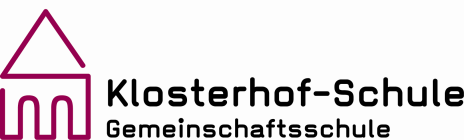 Gemeinschaftsschule Klosterhof-Schule, ItzehoeSchulcurriculum BerufsorientierungBerufsorientierung an der Klosterhof-SchuleEine umfassende Berufsorientierung während der allgemeinbildenden Schulzeit ist eine Kernvoraussetzung für den erfolgreichen Einstieg in Ausbildung und Beruf. Die Klosterhof-Schule ist sich der großen Verantwortung bewusst, die Schülerinnen und Schüler auf die Berufswelt vorzubereiten. Nach § 4 III des Schulgesetzes gehört es zu unserem Auftrag, „die jungen Menschen zur Teilnahme am Arbeitsleben und  zur Aufnahme einer hierfür erforderlichen Berufsausbildung zu befähigen“. In den Landesverordnungen von Schleswig-Holstein für Regional- und Gemeinschaftsschulen von 2007 heißt es: „Die Berufsorientierung ist integrativer Bestandteil aller Fächer und Jahrgangsstufen."Besonders in den letzten Schuljahren sollen die Schülerinnen und Schüler in die Grundstrukturen der Berufs- und Arbeitswelt eingeführt werden. Diese Aufgabe wird von verschiedenen Fächern in vielfältigen Formen wahrgenommen. Grundsätzlich gilt, dass Berufsorientierung alle Fächer und alle Jahrgänge betrifft und an der Klosterhof-Schule durchgängiges Unterrichtsprinzip ist.Wichtige Elemente der Berufsorientierung an der Klosterhof-Schule sind:die Behandlung berufsbezogener Themen in den einzelnen Fächerndie Verstärkung fächerübergreifenden Unterrichts über die Zusammenhänge der Arbeitsweltder Erwerb von Schlüsselqualifikationen und Kompetenzen im Hinblick auf die Anforderungen der Berufsweltdie Vernetzung des Lernens in der Klosterhof-Schule mit Lernorten (und  Kooperationspartnern) außerhalbdie Vorbereitung, Durchführung, Betreuung und Auswertung von Berufs- und Betriebspraktika.Die Schülerinnen und Schüler der Klosterhof-Schule sollen am Ende ihrer Schulzeit also eine individuell angemessene Berufsperspektive entwickelt haben und sich dementsprechend begründet für einen Berufsweg entscheiden können. Ebenso wichtig ist es uns, sie bei der Entwicklung der für den Wechsel in die Arbeitswelt notwendigen fachlichen und sozialen Basiskompetenzen zu unterstützen. Leitziele unserer Berufsorientierung: Was wollen wir Schülerinnen und Schüler mitgeben?Unser Schulcurriculum – ein Baukasten der BerufsorientierungWir wollen unseren Schülerinnen und Schülern die bestmöglichen Chancen für einen gelungenen Start ins Berufsleben geben. Das Ziel ist daher ein guter Übergang nach der Schulzeit an der Klosterhof-Schule in die betriebliche Ausbildung oder in eine weiterführende Schule (Fachschule, berufliches Gymnasium, allgemeinbildendes Gymnasium).Die Berufsorientierung an der Klosterhof-Schule baut Stufe für Stufe aufeinander auf. Zusätzlich zu den Angeboten im Verband der Klassen 5-10 gibt es ab der Klassenstufe 8 auch die Möglichkeit der Teilnahme an BerEb, einer Berufseinstiegbegleitung, die durch Herrn Scheer (ein Berater unseres Kooperationspartners DAA – Deutsche Angestellten Akademie) begleitet wird. Zur vertiefenden beruflichen Orientierung oder zur Ausbildungsplatzfindung können nach Absprache mit allen Beteiligten auch für einzelne Schülerinnen und Schüler oder für kleinere Lerngruppen außerhalb der regulären Praktikumszeiten tageweise Betriebspraktika durchgeführt werden, die durch die Lehrkräfte der Klosterhof-Schule oder des zugeordneten Förderzentrums (Pestalozzi-Schule) betreut werden.Die regulären Betriebspraktika finden in Absprache mit den anderen Itzehoer Gemeinschaftsschulen statt. Im 8.Jahrgang wird ein zweiwöchiges Betriebspraktikum ca. vier Wochen vor den Osterferien durchgeführt. Im 9.Jahrgang findet ein weiteres Betriebspraktikum statt, möglichst zu Beginn des Schuljahres, in der zweiten und dritten Schulwoche nach den Sommerferien. Grundsätzlich werden die Praktika im Unterricht vor- und nachbereitet und die Schülerinnen und Schüler bei der Praktikumsplatz-Suche von der Schule unterstützt.Mit folgenden Firmen bestehen aktuell Kooperationsvereinbarungen bzw. sind in Planung:Klinikum ItzehoeBäckerei BalzerVolksbank/RaiffeisenbankLidl (angedacht)Holcim (angedacht)ZieleDie Schülerin/ der Schüler…kennt unterschiedliche Tätigkeiten/Tätigkeitsfelder, die in der Berufswelt eine Rolle spielen,kennt eigene Interessen und Fähigkeiten und kann diese ansatzweise in Beziehung zu beruflichen Tätigkeiten bringen,kennt verschiedene Arbeitsplätze und Berufe in Familie und Umfeld,kann erste Eindrücke aus der Berufs- und Arbeitswelt wiedergeben.Inhalte des Lehrplanes (Klasse 5/6)Umsetzung (Klasse 5/6)ZieleDie Schülerin/ der Schüler…kennt eigene Stärken und Schwächen,kennt verschiedene berufliche Möglichkeiten in der Region (Betriebe, Unternehmen),kann sich zunehmend selbstständig im Berufswahlprozess orientieren,kann ein berufliches Selbstkonzept für einen (vorläufigen) Berufswunsch entwickeln (individuelle Potenziale / berufliche Anforderungen erkennen),kann eigenen Wunschberuf beschreiben und begründen,kennt mehrere Berufsfelder und unterschiedliche Berufswege,erlebt die Anforderungen der Arbeitswelt unter realen Bedingungen,erlernt fachliche und überfachliche Kompetenzen in der Arbeitswelt.Inhalte des Lehrplanes (Klasse 7/8)Umsetzung (Klasse 7/8)ZieleDie Schülerin/ der Schüler…erhält individuelle Unterstützung bei der Berufsentscheidung und nutzt eigenständig Informations- und Beratungsstellenkennt verschiedene für ihn/sie geeignete Bildungswege,kennt verschiedene Bewerbungsverfahren und hat Bewerbungssituationen geübt,übernimmt Verantwortung für seinen Berufswahlprozess,recherchiert und bearbeitet selbstständig Informationen zur Berufswahl,kann Entscheidungskriterien für bestimmte Berufsfelder benennen (kennt notwendige Kompetenzen und erweitert individuelle Potenziale) und in der Praxis reflektieren,kann geschlechtsspezifische Zuordnungen von Berufen kritisch reflektieren,ist auf Absagen oder negative Rückmeldungen vorbereitet und in der Lage, Alternativen zu finden,kennt relevante Teile der Berufsbildungs- und Jugendarbeitsschutzgesetze.Inhalte des Lehrplanes (Klasse 9/10)Umsetzung (Klasse 9/10)Ein Schuljahr “Berufsorientierung” an der Klosterhof-SchuleItzehoe, 09.Juni 2016 - Ansprechpartner: Axel Formeseyn (0176/61263887)BerufswahlspektrumErweiterung des individuellen BerufswahlspektrumsBerufswegeplanungNotwendige Kompetenzen entwickeln, um eine Berufswegeplanung zu entwerfen, die sowohl individuelle Voraussetzungen als auch Arbeitsmarktverhältnisse berücksichtigt und Beratungsangebote nutztBewerbungenFormale und inhaltliche Aspekte der Bewerbungssituation realisieren und umsetzen lernenBildungsvoraussetzungenfachliche AusbildungsreifeFlexibilität und MobilitätChancen und Möglichkeiten beruflicher Flexibilität und räumlicher Mobilität erkennenIntegrationVerbesserung der individuellen Chancen auf eine nachhaltige berufliche und gesellschaftliche IntegrationLeben, Beruf und GesellschaftGrundlegende Kenntnisse und Informationen zur Arbeitswelt erlangen; Verhältnis Schule – Leben – Beruf – Gesellschaft verstehen lernen und Einblick in Zukunftsentwicklungen bekommenLebensplanungpersönliche Lebenslage einschätzen können und Fähigkeiten zur Lebens-/Berufsplanung erwerbenMotivationFörderung der Motivation zur Aufnahme einer Ausbildung (betrieblich oder schulisch)PraxisrealismusZugang zu praktischen Erfahrungen sowie Reflexion betrieblicher Realität und eigener PotenzialeRechte - Pflichtengesetzliche Grundlagen in Ausbildung, Leben und Beruf kennenlernenSelbstständigkeit und DurchhaltevermögenFörderung von Selbstständigkeit und DurchhaltevermögenSoziale KompetenzFörderung der Fähigkeit zur Selbstreflexion; Entwicklung eines sozial angemessenen Verhaltens; Stärkung der selbstständigen Bewältigung von Anforderungen und ProblemlagenSoziales Umfeldsich und sein soziales Umfeld, insbesondere das Verhältnis von Familie – Freizeit – Beruf verstehen und nutzen lernenFachKlasse 5Klasse 6DeutschEinblicke in das Buchwesen, Büchereien/BibliothekenDer Weg von der schriftstellerischen Arbeit bis zum fertigen BuchEinblicke in das Theaterwesen, in die Mediengesellschaft: Jugendzeitschriften, Kinder- und Jugendprogramme bzw. -filmeEinblicke in das Buchwesen, Büchereien/BibliothekenDer Weg von der schriftstellerischen Arbeit bis zum fertigen BuchEinblicke in das Theaterwesen, in die Mediengesellschaft: Jugendzeitschriften, Kinder- und Jugendprogramme bzw. -filmeMathematikKopfrechnen und schriftl. Rechenverfahren Umgang mit GrößenGeometrische Grundbegriffe und Umgang mit geometrischen Werkzeugen bzw. handwerklichen MaßwerkzeugenUmgang mit dem ComputerEinfache geometrische Konstruktionen und Diagramme Brüche und DezimalbrücheMaße und GewichteNaturwissenschaftenWasser, Sonnenenergie und Luft als Lebenselemente - Boden als Lebensgrundlage Pflanzen und Tiere in unserer UmweltIch und andere MenschenWir nutzen elektrische EnergieMein Körper – wie wir gesund bleibenWasser, Sonnenenergie und Luft als Lebenselemente - Boden als Lebensgrundlage Pflanzen und Tiere in unserer UmweltIch und andere MenschenWir nutzen elektrische EnergieMein Körper – wie wir gesund bleibenWeltkunde (Geschichte/Erdkunde)Orientierung – Atlasarbeit Lebensalltag in aller WeltErhalt der natürlichen Lebensgrundlagen: Umweltschutz und gesunde Ernährung Frühgeschichte (Feuer und Faustkeil)Gleichstellung: Mädchen vs. Jungen Ich und wir in der Klassengemeinschaft HerrschaftsstrukturenOrientierung – Atlasarbeit Lebensalltag in aller WeltErhalt der natürlichen Lebensgrundlagen: Umweltschutz und gesunde Ernährung Frühgeschichte (Feuer und Faustkeil)Gleichstellung: Mädchen vs. Jungen Ich und wir in der Klassengemeinschaft HerrschaftsstrukturenArbeit, Wirtschaft und VerbraucherbildungMeine Kleidung: Warenkunde, Herstellung FahrradtechnikBauen früher und heute – Planung und Konstruktion (z.B. Schulhofplanung) Elektrotechnische Grundschaltungen (Lampen, Motoren etc.)Verpackung und Müll - Grundlagen der RecyclingwirtschaftZieleBeispiele schulspezifischer Maßnahmen…Kennenlernen und Reflexion unterschiedlicher TätigkeitsfelderInformationspool zu Tätigkeiten/Berufen anlegen (z.B. Klassenmappe / Datei)Kennenlernen und Reflexion unterschiedlicher TätigkeitsfelderUnterrichtsinhalt: Tätigkeiten in Berufen heute und früher kennenlernenKennenlernen und Reflexion unterschiedlicher TätigkeitsfelderVom Getreidekorn zum Müsli (Müsli selbst herstellen, Arbeitsprozess)Kennenlernen und Reflexion unterschiedlicher TätigkeitsfelderLandwirtschaft gestern und heute Kennenlernen und Reflexion unterschiedlicher TätigkeitsfelderEltern stellen ihre Berufe/Tätigkeiten vorKennenlernen und Reflexion unterschiedlicher TätigkeitsfelderTypisch Mann, typisch Frau? Geschlechterrollen im WandelKennenlernen von Arbeitsplätzen in der RegionSchüler erkunden Arbeitsplätze von Eltern / Bekannten, anschließende Präsentation im UnterrichtKennenlernen von Arbeitsplätzen in der RegionBetriebserkundungen (Werkstätten/Bauernhöfe/Betriebe)Kennenlernen von Arbeitsplätzen in der RegionBesuch in der Bücherei (Welche Berufe gibt es dort?)Kennenlernen von Arbeitsplätzen in der RegionTeilnahme am Girls‘ und Boys‘ DaySelbstkompetenz und Erkundung eigener Interessen im Bezug zur Arbeitswelt„ich über mich“ (Interessen und Hobbies vorstellen)Selbstkompetenz und Erkundung eigener Interessen im Bezug zur ArbeitsweltSteckbrief über sich gestaltenSelbstkompetenz und Erkundung eigener Interessen im Bezug zur ArbeitsweltHerkunftsländer/-orte und Berufe der eigenen Familie im Ministammbaum kennenSelbstkompetenz und Erkundung eigener Interessen im Bezug zur ArbeitsweltWir in der Klassengemeinschaft – Fragebögen erstellen, anwenden und auswertenSelbstkompetenz und Erkundung eigener Interessen im Bezug zur ArbeitsweltLebenskompetenzen (Hauswirtschaft, Kochen, Textil, Werken, Holz und Ton, etc.)FachKlasse 7Klasse 8DeutschMöglichkeiten der Informationsbeschaffung und Informationsaufbewahrung Buchwesen, Büchereien / Bibliotheken und Zeitungswesenverschiedene Formen des TheatersInformationstechnische GrundbildungMöglichkeiten der Informationsbeschaffung und Informationsaufbewahrung Buchwesen, Büchereien / Bibliotheken und Zeitungswesenverschiedene Formen des TheatersInformationstechnische GrundbildungMathematikProzent- und Zinsrechnung Zuordnungen (z.B. Währungsrechnung)Geometrie IFlächenberechnungFunktionenGeometrie II (Dreiecke, Vierecke, Prismen, Kreise)Prozent- und ZinsrechnungFlächen- und Körperberechnung Terme und Gleichungen NaturwissenschaftenErschließen der Umwelt Bauen und Wohnen sich fortbewegensich ernähren StoffwechselDer Natur abgeschaut: Kleiden und Schmückenseelische bzw. körperliche Entwicklung und Gesundheit KommunikationMetalle und WerkzeugeLebensräume und LebensgemeinschaftenGeschichte/ ErdkundeKrieg und Kolonialismus ZusammenlebenErhalt der natürlichen Lebensgrundlagen: Umweltschutz, Welternährung NeuzeitBerufsplanung als LebensplanungSuperfrau und Traummann – Rollenbilder im Wandel Partizipation: Rechte, Pflichten und HerrschaftsstrukturenKrieg und Kolonialismus ZusammenlebenErhalt der natürlichen Lebensgrundlagen: Umweltschutz, Welternährung NeuzeitBerufsplanung als LebensplanungSuperfrau und Traummann – Rollenbilder im Wandel Partizipation: Rechte, Pflichten und HerrschaftsstrukturenWirtschaft/Politik – Arbeit, Wirtschaft und VerbraucherbildungAuswirkungen der Mechanisierung auf Arbeit und BerufIndustrielle Produktion von Gebrauchsgegenständen und Auswirkungen auf LebensverhältnisseVerantwortung des Menschen im Umgang mit Rohstoffen in der handwerklichen Produktion Verpackungen und Recycling Sicherheitssysteme gestern, heute und morgenBauen früher und heute am Beispiel des Brückenbaus Elektrotechnische Grundschaltungen und UnfallschutzWirtschaftliche und nachhaltige Lebensführung (Lebensstile und Lebensweisen identifizieren und reflektieren)Essen und Ernährung (Arbeitsteilung und –organisation in der Lebensmittelindustrie)Nachhaltige Wirtschaften – ökologischer FußabdruckAuswirkungen der Automatisierungstechnik auf Mensch, Arbeit und Beruf – Bsp. LandwirtschaftIndustrielle Produktion und Auswirkungen auf LebensverhältnisseVer- und Entsorgung eines Haushaltes Wohnen im Wandel der Zeit Nachrichtenübermittlung  und MedienbildungDemokratie, Beteiligung und Meinungsbildung in der GesellschaftMarktwirtschaft, Konsumgesellschaft, Wettbewerb und globale/lokale WirtschaftspolitikVerbraucherrechte und Verbraucherpflichten Produktionsverfahren und lokaler Wirtschaftsraum Berufs- und Tätigkeitsfelder, Interessenvertretung Friedliches ZusammenlebenSozialstaat und soziale SicherungZieleBeispiele schulspezifischer Maßnahmen…Interessen / Fähigkeiten / Stärken / Schwächen erkundenPotenzialanalyse/Kompetenzfeststellung (Berufsorientierungsprogramm BOP/ externer Anbieter - BiBeKu)Interessen / Fähigkeiten / Stärken / Schwächen erkundenErgebnisse der Potenzialanalyse / Kompetenzfeststellung interpretieren und nutzen lernenKennenlernen der (regionalen) ArbeitsweltBerufsfelderprobung  im Anschluss an Potenzialanalyse (externer Anbieter- BiBeKu)Kennenlernen der (regionalen) ArbeitsweltWerkstattunterricht (angeleitete Schnupperpraktika von je ein bis zwei Tagen)Kennenlernen der (regionalen) Arbeitswelt„Bauen und Wohnen“ - wir begleiten den Entstehungsprozess von der Zeichnung bis zum HausKennenlernen der (regionalen) Arbeitswelt„Wie wir wurden was wir sind“ – lokale Wirtschaft in Itzehoe/Steinburg im Zeichen des WandelsKennenlernen der (regionalen) ArbeitsweltAzubis berichten über ihre Ausbildung (Kooperationspartner)Kennenlernen der (regionalen) ArbeitsweltLernpartnerschaften mit Firmen (Kooperationspartner)Kennenlernen der (regionalen) Arbeitsweltehemalige Schüler / Externe berichten aus dem BerufslebenKennenlernen der (regionalen) ArbeitsweltPraktika inkl. Vor- und NachbereitungKennenlernen der (regionalen) ArbeitsweltBetriebserkundungen (u.a. bei Kooperationspartnern der Schule)Kennenlernen der (regionalen) ArbeitsweltTeilnahme am Sozialen Tag/ Girls‘ und Boys‘ Day inkl. spätere Aufarbeitung (Präsentation, Berufe-Atlas, etc.)Entwicklung eines beruflichen SelbstkonzeptesEigene Wunschberufe thematisieren (Textproduktion, Collagen, etc.) und erste – auch geschlechterspezifische - Besuche von Berufsmessen (z.B. Mint-Messe für Schülerinnen)Entwicklung eines beruflichen SelbstkonzeptesSuperfrau und Traummann – Rollenbilder im WandelEntwicklung eines beruflichen SelbstkonzeptesBerufswahltest (Vermittlung durch Berufsberater - Herr Schöer)Entwicklung eines beruflichen SelbstkonzeptesBerufsberatung im Klassenverband (Berufsberater - Herr Schöer)Orientierung im Berufswahl-prozessEinführung des Berufswahlpasses Orientierung im Berufswahl-prozessBesuch beim Berufsinformationszentrum in Elmshorn/ggf. Heide (Berufsberater - Herr Schöer)Orientierung im Berufswahl-prozessKennenlernen von Medien zur Berufswahl (Berufsberater - Herr Schöer)Orientierung im Berufswahl-prozessSchülerinnen/Schüler interviewen Eltern zum beruflichen Werdegang und schreiben einen Artikel dazuErlernen (über-) fachlicher Kompetenzen für die ArbeitsweltPreise berechnen (Schulcafé, Klassenfahrt, etc.) und Schulden vermeidenErlernen (über-) fachlicher Kompetenzen für die ArbeitsweltSozialkompetenztrainingErlernen (über-) fachlicher Kompetenzen für die ArbeitsweltEntwicklung / Einsatz von Maschinen (technisches Zeichnen, Arbeitsablaufplan, Maschinen)Erlernen (über-) fachlicher Kompetenzen für die ArbeitsweltPC-FührerscheinErlernen (über-) fachlicher Kompetenzen für die ArbeitsweltMathe im Alltag (Handytarife, Zinsrechnung, variable und fixe Kosten)Erlernen (über-) fachlicher Kompetenzen für die ArbeitsweltErste-Hilfe-TrainingErlernen (über-) fachlicher Kompetenzen für die ArbeitsweltBewerbungstraining: Bewerbungsunterlagen und LebenslaufErlernen (über-) fachlicher Kompetenzen für die ArbeitsweltPräsentieren und VisualisierenFachKlasse 9Klasse 10Klasse 10DeutschOrganisationen / Institutionen des literarisch-kulturellen Lebens Theater: Organisation / Struktur, Berufsfelder, Produktionen Bibliothek: Organisation / Struktur, BerufsfelderRolle und Arbeitsweisen von Medienmarkt und Massenmedien Aufgaben/Organisation/Struktur von Nachrichten, Zeitung, Rundfunk Kommunikationstechnologien und Informationstechnische GrundbildungOrganisationen / Institutionen des literarisch-kulturellen Lebens Theater: Organisation / Struktur, Berufsfelder, Produktionen Bibliothek: Organisation / Struktur, BerufsfelderRolle und Arbeitsweisen von Medienmarkt und Massenmedien Aufgaben/Organisation/Struktur von Nachrichten, Zeitung, Rundfunk Kommunikationstechnologien und Informationstechnische GrundbildungOrganisationen / Institutionen des literarisch-kulturellen Lebens Theater: Organisation / Struktur, Berufsfelder, Produktionen Bibliothek: Organisation / Struktur, BerufsfelderRolle und Arbeitsweisen von Medienmarkt und Massenmedien Aufgaben/Organisation/Struktur von Nachrichten, Zeitung, Rundfunk Kommunikationstechnologien und Informationstechnische GrundbildungMathematikProzent- und Zinsrechnung Flächen- und Volumenberechnung FormelnQuadrat- und Wurzelfunktion Potenzen und Potenzfunktionen (RS)Zentrische Streckung und Satz des PythagorasProzent- und Zinsrechnung Flächen- und Volumenberechnung FormelnQuadrat- und Wurzelfunktion Potenzen und Potenzfunktionen (RS)Zentrische Streckung und Satz des PythagorasTilgungsplan, Hypotheken, Ratenzahlung, Zinseszins TrigonometrieExponentialfunktionen NaturwissenschaftenMenschen nutzen Landschaften, Pflanzen und TiereMenschen erzeugen neue StoffeLebewesen wandeln Energie um und verändern dadurch die Umwelt (Tiere, Nutzung der Sonne etc.)Verantwortung übernehmen für ein Kind Verhalten von Mensch und Tier (HS)Krankheitsschutz durch körpereigene Abwehr und VorbeugungMenschen nutzen Landschaften, Pflanzen und TiereMenschen erzeugen neue StoffeLebewesen wandeln Energie um und verändern dadurch die Umwelt (Tiere, Nutzung der Sonne etc.)Verantwortung übernehmen für ein Kind Verhalten von Mensch und Tier (HS)Krankheitsschutz durch körpereigene Abwehr und VorbeugungEinflüsse gesellschaftlicher und technischer Veränderungen auf das menschliche Leben früher und heuteVerkehrsmittel und ihre Auswirkung auf die Umwelt Menschen gestalten und verändern Lebensräume HumangenetikBiologische und kulturelle Evolution des MenschenGeschichte/ Erdkunde FriedenEuropa / Europäische UnionLeben in der multikulturellen GesellschaftArmut und Reichtum, Weltsystem (Eine Welt – mehrere Welten?) Strukturwandel: FortschrittsideologieMythos Gesundheit – Stigma Krankheit Gleichberechtigung und Familienpolitik Geschichte der BundesrepublikGeschichte und Entwicklung der Sowjetunion Politische BeteiligungWirtschaft/Politik – Arbeit, Wirtschaft und VerbraucherbildungVerantwortung des Menschen im Umgang mit Rohstoffen in der handwerklichen ProduktionIndustrielle Produktion von Gebrauchsgegenständen und Auswirkungen auf LebensverhältnisseMensch und Technik: Bsp. FlugtechnikNachrichtenübermittlungRationelle Energieverwendung und alternative Energie, Energieversorgung eines HaushaltsRolle als Verbraucher (Bedürfnisse identifizieren, Konsumbiografie analysieren und reflektieren)Haushalts-, Familien- und SelbstmanagementLebensplanung und LebensgestaltungFinanzmanagement, Vorsorgen / Absicherung von RisikenAuswirkungen der Automatisierungstechnik auf Mensch, Arbeit und BerufRationelle Energieverwendung und alternative Energie, Energieversorgung eines HaushaltsRolle als Verbraucher (Bedürfnisse identifizieren, Konsumbiografie analysieren und reflektieren)Technische Konzepte für umweltschonende TransportmittelIndividuelle und gesellschaftliche Ressourcen erkennen und nutzenDer kritisch strategische KonsumentWirtschaft/Politik – Arbeit, Wirtschaft und VerbraucherbildungDemokratie, Beteiligung und Meinungsbildung in der Gesellschaft MedienbildungMarktwirtschaft, Konsumgesellschaft, Wettbewerb und globale/lokale Wirtschaftspolitik Produktionsverfahren und lokaler WirtschaftsraumLandwirtschaftBerufs- und Tätigkeitsfelder, Interessenvertretung, Berufsorientierung und -wahl Friedliches ZusammenlebenSozialstaat und soziale SicherungDemokratie, Beteiligung und Meinungsbildung in der Gesellschaft MedienbildungMarktwirtschaft, Konsumgesellschaft, Wettbewerb und globale/lokale Wirtschaftspolitik Produktionsverfahren und lokaler WirtschaftsraumLandwirtschaftBerufs- und Tätigkeitsfelder, Interessenvertretung, Berufsorientierung und -wahl Friedliches ZusammenlebenSozialstaat und soziale SicherungZieleBeispiele schulspezifischer Maßnahmen…Individuelle Unterstützung bei der Berufsentscheidungregelmäßige Berufsberatung (Berufsberater - Herr Schöer, Agentur für Arbeit)Individuelle Unterstützung bei der BerufsentscheidungBerufsorientierungstests / AssessmentsIndividuelle Unterstützung bei der BerufsentscheidungÜbergangsbegleiter / Coaching (Berufseinstiegsbegleitung – BerEb – Herr Scheer/DAA)Individuelle Unterstützung bei der BerufsentscheidungInformationsveranstaltungen mit Beratungslehrer/ Unternehmen / AuszubildendenIndividuelle Unterstützung bei der BerufsentscheidungKontaktaufbau zu Multiplikatoren / möglichen Unterstützern Individuelle Unterstützung bei der BerufsentscheidungGesprächspartner aus Unternehmen in Schule einladenIndividuelle Unterstützung bei der BerufsentscheidungZukunftswerkstattWeitere Erkundung der ArbeitsweltPraktika inkl. Vor- und NachbereitungWeitere Erkundung der ArbeitsweltBetriebserkundungenWeitere Erkundung der ArbeitsweltUnterrichtsprojekt „Berufe mit Zukunft – in der Region?“ (Schüler stellen Kurzberichte über sie interessierende Berufe zusammen)Girls‘ und Boys‘ Day inkl. spätere PräsentationPraxistage / WerkstattunterrichtPraxisprojekte mit UnternehmenTV-Leben (Berufe vor und hinter der Kamera)Verantwortungs-übernahme im BerufswahlprozessArbeit mit dem BerufswahlpassVerantwortungs-übernahme im BerufswahlprozessBewerbungsmappe anlagen Verantwortungs-übernahme im BerufswahlprozessBesuch von Berufsinformationsmessen  (Mint-Messe, Azubiz, nordjob,…) inkl. Vor- und NachbereitungVerantwortungs-übernahme im BerufswahlprozessBesuch im BerufsinformationszentrumAusbau Arbeitswelt-relevanter KompetenzenBewerbungstraining: Rollenspiele, Bewerbungsunterlagen und Lebenslauf Ausbau Arbeitswelt-relevanter KompetenzenLebenslauf auf EnglischAusbau Arbeitswelt-relevanter KompetenzenInterviews im Unterricht: Warum habe ich diesen Beruf gewählt?Ausbau Arbeitswelt-relevanter KompetenzenBewerbungstrainings mit BetriebenAusbau Arbeitswelt-relevanter KompetenzenAnschlussvorbereitung (Jugendarbeitsschutzgesetz, Rechte und Pflichten, Ausbildungsabbruch)LebensplanungUnterrichtsinterne Projekte / Planspiele / SchülerfirmenBAFöG- oder Kredit-Berechnung, Hypotheken, Raten, ZinsenFührungszeugnis, SchufaEinbeziehung der ElternElternabend und individuelle Gespräche zum Thema BerufsorientierungEinbeziehung der ElternEltern stellen ihre Berufe vorEinbeziehung der ElternMehrgenerationendiskussion „Gesellschaft / Rollen im Wandel“JanuarVorbereitung der Mint-MesseSchulberufsberater (Herr Schöer) in den 9./10.Klassen: Was kommt nach der Klosterhof-Schule?FebruarElternsprechtag (individuelle Gespräche mit Berufsberater möglich)Mint-Messe (IZET)Elternabend zum Berufsorientierungsprogramm BOP in den 7.Klassen (BiBeKu; Herr Wack)Märzzweiwöchiges Betriebspraktikum der 8.KlassenVor- und Nachbereitung des Praktikums (individuelle Gespräche, Ordner, Verhalten im Betrieb, Sicherheitsvorschriften, Präsentationen, Dokumentation…)Individuelle Prozessbegleitung aller an der Berufsorientierung beteiligten Personen (BerEb-Coach, Klassenlehrer, Fachlehrer,…)Besuch des Berufsinformationszentrums BIZ (8.Klassen)AprilPotenzial- und Eignungsanalyse und Berufsfelderprobung in den 7.Klassen (BOP/BiBeKu)Vorbereitung der nordjob-Messe durch das IFT (Frau Büll)MaiErgebnisse der Potenzial- und Eignungsanalyse werden mitgeteilt (Beteiligung der Eltern, z.B. Elterngespräche)Berufseinstiegsbegleitung (BerEb) Vorbereitung: Zielgruppenanalyse in den 7.Klassen (u.a. Flex-Maßnahme, Produktives Lernen,…) unter Beteiligung der Eltern und Schülerinnen und Schüler / anschl. Elternabend in den 7.KlassenJuninordjob-Messe und Nachbereitung Juli/AugustZeugnis- und Abschlusszeit / SommerferienSeptemberBewerbungstraining in den 9.Klassenzweiwöchiges Betriebspraktikum der 9.KlassenVor- und Nachbereitung des Praktikums (Ordner, Verhalten im Betrieb, Sicherheitsvorschriften, Präsentationen,…)Azubiz-Messe am Regionalen Bildungszentrum (RBZ)OktoberBerufswahlpass/Berufswahlordner und/oder andere Portfolioinstrumente in den 8.Klassen einführenBerufsmesse an der Gemeinschaftsschule in GlückstadtAssessment-Center in den 9.KlassenNovemberBewerbungstraining in den 8./9./10.KlassenDezemberBewerbungstraining in den 8./9./10.KlassenmonatlichSchülersprechstunde (9./10.Klassen) durch den Berufsberater (Herr Schöer)